 Application for graduate admissionPlease explain the reasons why you are applying for the graduate program at ESALQ/USP In the space below; also, point out your prospects as to how you intend to use the knowledge you expect to achieve.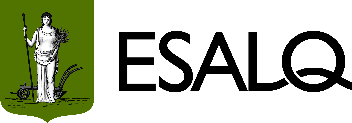 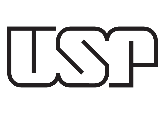 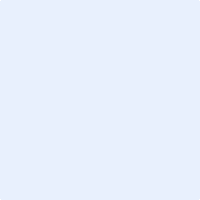 Click above toInsert a 3X4 cm photoFull name:       Full name:       Full name:       Full name:       Full name:       Full name:       Full name:       Full name:       Full name:       Full name:       Full name:       Full name:       Full name:       Full name:       Full name:       Click above toInsert a 3X4 cm photoProgram:  Program:  Program:  Program:  Program:  Program:  Program:  Program:  Program:  Program:  Program:  Program:  Program:  Program:  Program:  Click above toInsert a 3X4 cm photoResearch area:       Research area:       Research area:       Research area:       Research area:       Research area:       Research area:       Research area:       Research area:       Research area:       Research area:       Research area:       Research area:       Research area:       Research area:       Click above toInsert a 3X4 cm photoDegree:      Master’s           Doctorate           Direct DoctorateDegree:      Master’s           Doctorate           Direct DoctorateDegree:      Master’s           Doctorate           Direct DoctorateDegree:      Master’s           Doctorate           Direct DoctorateDegree:      Master’s           Doctorate           Direct DoctorateDegree:      Master’s           Doctorate           Direct DoctorateDegree:      Master’s           Doctorate           Direct DoctorateDegree:      Master’s           Doctorate           Direct DoctorateDegree:      Master’s           Doctorate           Direct DoctorateDegree:      Master’s           Doctorate           Direct DoctorateDegree:      Master’s           Doctorate           Direct DoctorateDegree:      Master’s           Doctorate           Direct DoctorateDegree:      Master’s           Doctorate           Direct DoctorateDegree:      Master’s           Doctorate           Direct DoctorateDegree:      Master’s           Doctorate           Direct DoctorateClick above toInsert a 3X4 cm photoClick above toInsert a 3X4 cm photoAre you currently employed?     Name of company:      Are you currently employed?     Name of company:      Are you currently employed?     Name of company:      Are you currently employed?     Name of company:      Are you currently employed?     Name of company:      Are you currently employed?     Name of company:      Position:      Position:      Position:      Position:      Position:      Position:      Position:      Position:      Position:      Click above toInsert a 3X4 cm photoCity/State:      City/State:      City/State:      City/State:      City/State:      City/State:      Telefone: (   )      Telefone: (   )      Telefone: (   )      Telefone: (   )      Telefone: (   )      Telefone: (   )      Telefone: (   )      Telefone: (   )      Telefone: (   )      Click above toInsert a 3X4 cm photoRace/color: Race/color: Race/color: Sexual orientation: Sexual orientation: Sexual orientation: Sexual orientation: Sexual orientation: Gender identity: Gender identity: Gender identity: Gender identity: Gender identity: Gender identity: Gender identity: Gender identity: Gender identity: Person with disability?     If so, which one?       Person with disability?     If so, which one?       Person with disability?     If so, which one?       Person with disability?     If so, which one?       Person with disability?     If so, which one?       Person with disability?     If so, which one?       Person with disability?     If so, which one?       Person with disability?     If so, which one?       Nationality:      Nationality:      Nationality:      Nationality:      Nationality:      Nationality:      Date of birth:      Date of birth:      Date of birth:      Date of birth:      Date of birth:      Date of birth:      Date of birth:      Date of birth:      Date of birth:      Date of birth:      Passaport number (If not Brazilian):      Passaport number (If not Brazilian):      Passaport number (If not Brazilian):      Passaport number (If not Brazilian):      Issuing agency and date:      Issuing agency and date:      Issuing agency and date:      Issuing agency and date:      Issuing agency and date:      Issuing agency and date:      Issuing agency and date:      Issuing agency and date:      Issuing agency and date:      Expiration date:      Expiration date:      Expiration date:      E-mail:      E-mail:      E-mail:      E-mail:      E-mail:      E-mail:      E-mail:      E-mail:      E-mail:      E-mail:      Telephone: (    ) (      )      Telephone: (    ) (      )      Telephone: (    ) (      )      Telephone: (    ) (      )      Telephone: (    ) (      )      Telephone: (    ) (      )      Mailing address:      Mailing address:      Mailing address:      Mailing address:      Mailing address:      Mailing address:      Mailing address:      Mailing address:      Mailing address:      Mailing address:      Mailing address:      Mailing address:      Mailing address:      Mailing address:      Mailing address:      Mailing address:      Zip code:      Zip code:      City:      City:      City:      City:      City:      State:   State:   State:   State:   Country:      Country:      Country:      Country:      Country:      Undergraduate and graduate coursesUndergraduate and graduate coursesUndergraduate and graduate coursesUndergraduate and graduate coursesUndergraduate and graduate coursesUndergraduate and graduate coursesUndergraduate and graduate coursesUndergraduate and graduate coursesUndergraduate and graduate coursesUndergraduate and graduate coursesUndergraduate and graduate coursesUndergraduate and graduate coursesUndergraduate and graduate coursesUndergraduate and graduate coursesUndergraduate and graduate coursesUndergraduate and graduate coursesUniversity, college or schoolUniversity, college or schoolUniversity, college or schoolUniversity, college or schoolPlace (city/state/country)Place (city/state/country)Place (city/state/country)Place (city/state/country)Period (month/year)Period (month/year)Period (month/year)Period (month/year)Period (month/year)Degree achievedDegree achievedUniversity, college or schoolUniversity, college or schoolUniversity, college or schoolUniversity, college or schoolPlace (city/state/country)Place (city/state/country)Place (city/state/country)Place (city/state/country)InitialInitialInitialEndEndDegree achievedDegree achievedI hereby declare that I am aware that: the list of applicants passing the admission process will be informed exclusively at the ESALQ’s website (www.esalq.usp.br/pg); no personal written notification will be provided to non-admitted applicants; if admitted, the end date of my current undergraduate or graduate program must be prior to ESALQ’s last enrollment day.